Achievement standard:	Standard title:	Level:	Credits:	Resource title:	Resource reference:	 VP-Vocational pathway:	Vocational Pathway Assessment ResourceAchievement standard:	Standard title:	Level:	Credits:	Resource title:	Resource reference:	 VP-Vocational pathway:	Learner instructionsIntroductionThis assessment activity requires you to apply measurement in solving problems while improving the presentation of hotel bathroom products.You are going to be assessed on how you apply measurement, using extended abstract thinking, to improve the presentation of hotel bathroom products. You are required to communicate your solutions clearly and accurately.The following instructions provide you with a way to structure your work so you can demonstrate what you have learnt and achieve success in this standard.Assessor/educator note: It is expected that the assessor/educator will read the learner instructions and modify them if necessary to suit their learners.TaskThe Myatt Hotel is going to improve the presentation of their guest bathroom products. Each room currently has three bottles; one each of shampoo, conditioner and body wash.The new bathroom products will be packaged in a presentation bag similar to the one in the photograph.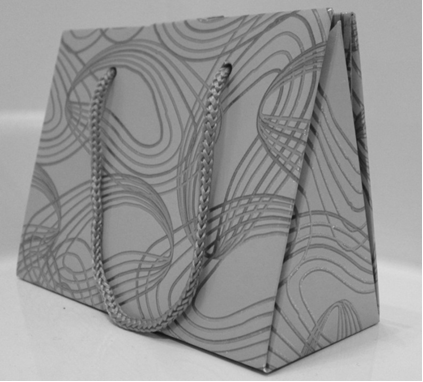 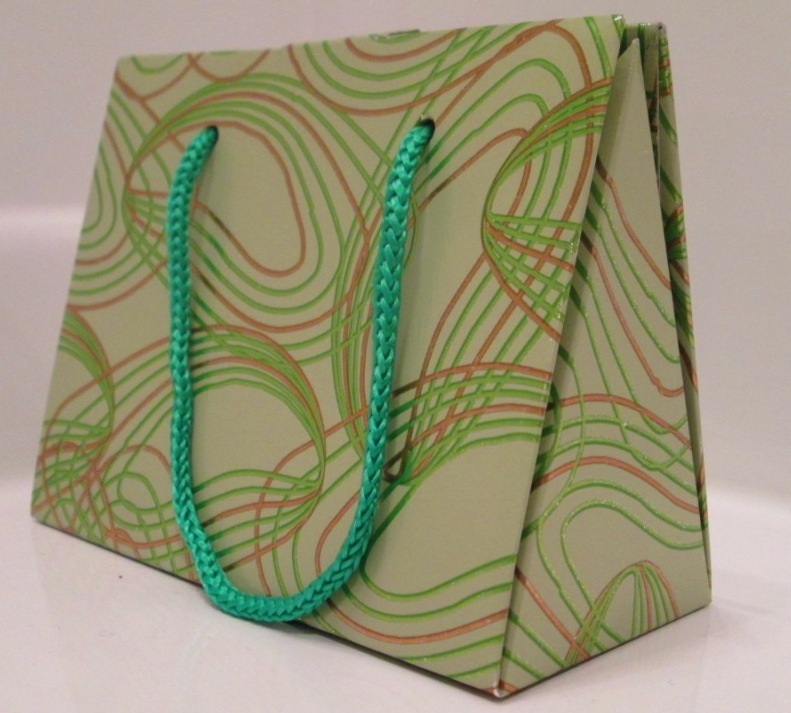 The bottles need to fit in the presentation bag with a minimum of wasted space and meet the following criteria:the bag’s rectangular base must not take up more than 55 cm2 on the bathroom vanity, but there are no restrictions on the bag’s heightthere will still be three bottles in the presentation bagthe new bottles for the bathroom products each need to contain 50 mL of product.The hotel has narrowed their choice of design for the new bottles to the three shown below: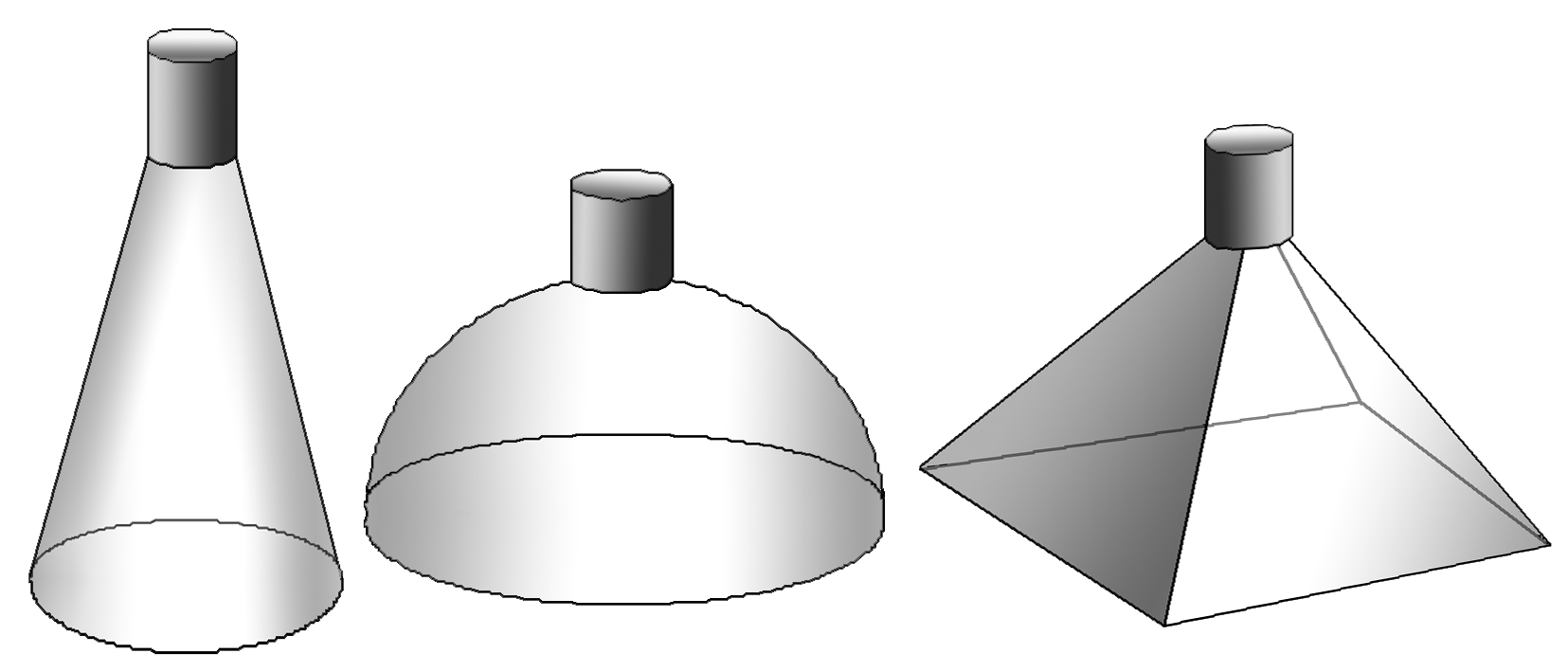 Your task is to compare the three designs and make a recommendation to the hotel about which one they should choose.You need to consider the possible dimensions for both the new bottles and the new presentation bag.Show all calculations that you have used and clearly communicate your method using appropriate mathematical statements. Identify any assumptions you need to make and discuss how they might affect your calculations and your final recommendation to the hotel.Formulae sheetArea of circle = Circumference of circle = Area of trapezium = Area of parallelogram = Area of triangle = Volume of prism = base area  hVolume of pyramid =   base area  hVolume of cylinder = Volume of cone = Volume of sphere =Vocational Pathway Assessment ResourceAchievement standard:	Standard title:	Level:	Credits:	Resource title:	Resource reference:	 VP-Vocational pathway:	Assessor/Educator guidelinesIntroductionContext/settingThis activity requires learners to apply measurement, using extended abstract thinking, to improve the presentation of three hotel bathroom products. Calculations include finding the volume of the bottles, using area techniques to find the dimensions of the bottles, establishing that three bottles will fit in the given base area of the bag and the conversion of units for volume.ConditionsLearners need to work independently and may use any appropriate technology.Resource requirementsProvide learners with a sheet of formulae.Additional informationTaking measurements is not a requirement of the standard. It is acceptable for learners to complete this activity using provided measurements. Assessors/educators need to ensure learners are familiar with any context specific vocabulary used in this task.Other possible contexts for this vocational pathwayThe presentation of kitchen products.Assessment schedule:  – Date version publishedFebruary 2015 Version 2To support internal assessment from 2015Quality assurance statusThese materials have been quality assured by NZQA. 
NZQA Approved number A-A-02-2015-91030-02-7269Evidence/Judgements for AchievementEvidence/Judgements for Achievement with MeritEvidence/Judgements for Achievement with ExcellenceThe learner applies measurement in solving problems by:selecting and using a range of methods in solving problemsdemonstrating knowledge of measurement concepts and termscommunicating solutions which would usually require only one or two stepsThe learner selects and correctly uses at least three different methods when investigating which shape or shapes could be used for the presentation of the bathroom productsFor example the learner has:determined the dimensions of a bottle and shown that it has the expected capacity of 50 mLused area techniques to establish that three bottles will fit in a bag with a base area that is less than 55 cm2correctly used units in the measurements and calculations at a level of precision appropriate to the task.The learner has clearly identified what is being calculated.The examples above are indicative of the evidence that is required.The learner applies measurement, using relational thinking, in solving problems by involving one or more of:selecting and carrying out a logical sequence of stepsconnecting different concepts and representationsdemonstrating understanding of conceptsforming and using a modeland also relating findings to a context, or communicating thinking using appropriate mathematical statementsFor example:The learner has investigated different shapes for the bottles and they have used area techniques to establish that three bottles will fit in a bag with a base area that is less than 55 cm2. They have determined the dimensions of the bottles for the given volume and linked these to the height of the bag. Working is shown and correct units used.The examples above are indicative of the evidence that is required.The learner applies measurement, using extended abstract thinking, in solving problems by involving one or more of:devising a strategy to investigate or solve a problemidentifying relevant concepts in contextdeveloping a chain of logical reasoning, or proofforming a generalisationand also using correct mathematical statements, or communicating mathematical insightFor example:The learner has made appropriate volume calculations for all three bottles, determining the dimensions of the bottles and proving that they have a capacity of 50 mL. They have proved that the three containers will fit neatly with respect to the base of the bag (with a minimum of space wasted). The learner has also clearly established an appropriate height for the bag so that the bottles fit neatly into it (e.g. realising that the sides of the bag will slope up). The learner has made at least one relevant assumption and has linked this to the accuracy of the calculations and final recommendation.The strategy used is clear, working and units are shown and reasoning is clearly communicated.The examples above are indicative of the evidence that is required.